Il presente Allegato RT mandato multiplo deve essere compilato e presentato (sempre unitamente al formulario di base) nel caso in cui il responsabile tecnico sia titolare di più di in un mandato o abbia presentato una domanda in tal senso.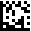 Deve risultare per quali ditte il RT già svolge l’incarico di responsabile tecnico o ne abbia fatto richiesta e qual è il suo grado di occupazione presso tali ditte (in base al contratto di lavoro / al mansionario). Il documento deve anche dimostrare che i requisiti di cui all’OAMed art. 5/6 (Fabbricazione) e/o art. 17/18 (Importazione, Commercio all’ingrosso, Esportazione) e/o art. 23 (Commercio all’estero) e/o art. 26 (Mediatore o agente) e/o art. 27 (Sangue e emoderivati labili) siano soddisfatti. Responsabile tecnicoElenco dei mandati*non sono consentiti più di 5 mandati.FormularioFormularioFormularioRichiesta d’autorizzazione d’esercizio – Allegato RT mandato multiplo Medicamenti (sangue incluso)Informazioni dettagliate sul responsabile tecnicoRichiesta d’autorizzazione d’esercizio – Allegato RT mandato multiplo Medicamenti (sangue incluso)Informazioni dettagliate sul responsabile tecnicoRichiesta d’autorizzazione d’esercizio – Allegato RT mandato multiplo Medicamenti (sangue incluso)Informazioni dettagliate sul responsabile tecnicoNumero d'identificazione:I-301.AA.05-A05iVersione:2.0Valido dal:17.08.2023CognomeNomeE-mailTelefonoDittaPercentuali di occupazioneOsservazioneDitta conforme alla presente richiestaDitta conforme alla presente richiestaDitta conforme alla presente richiestaAltri mandatiAltri mandatiAltri mandati *Altre attività professionali svolte come lavoratore dipendenteMotivazioni / NoteConferma della completezza e della correttezza dei dati del formularioLuogo, data:	Firma:	......................................................Responsabile tecnicoCognome:	Nome:	